В связи с подготовкой к празднованию 75-летия Победы в Великой Отечественной войне Министерством обороны Российской Федерации проводится работа по сбору фронтовых писем 1941-1945 годов участников Великой Отечественной войны из домашних архивов для включения в информационную часть мультимедийного комплекса «Дорога Памяти».

Данный проект - это общедоступная единая база данных о каждом участнике Великой отечественной войны. Свое продолжение «Дорога памяти» найдет в виде крупнейшего памятника с именами и портретами героев Великой Отечественной войны на территории военно-патриотического парка культуры и отдыха «Патриот», где строится Главный храм Вооруженных Сил России. К храмовому комплексу будет проложена дорога памяти — мемориал, увековечивающий миллионы имен участников войны, отчаянно сражавшихся за Родину.

Просим всех желающих принять участие в данном проекте!!!

Процедура сканирования фронтовых писем организована в Отделе военного комиссариата по Угличскому району.
Часы работы военного комиссариата: 09.00-17.00, с 13.00 до 14.00 – обед.
Тел. для связи: 5-37-27. Ответственный сотрудник за сбор и сканирование фронтовых писем – Кулагин Алексей Викторович.
Можно приносить письма в школу. Все письма после сканирования будут возвращены.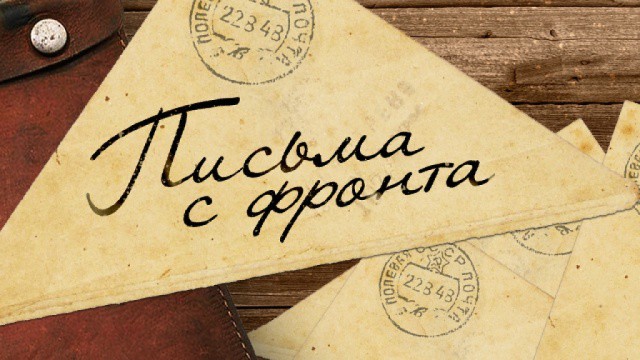 